附件：民兴桥基本情况民兴桥位于万顷沙镇三民岛民兴村，是Y956沙民线上的地方公路桥梁，中心桩号：K5+801，于1997年6月修建。全长55.0m，全宽10m。全桥共计4跨，桥跨布置为：16m+10m+16m+13m。设计荷载为汽车-15级，挂-80。万顷沙镇民兴桥位置图：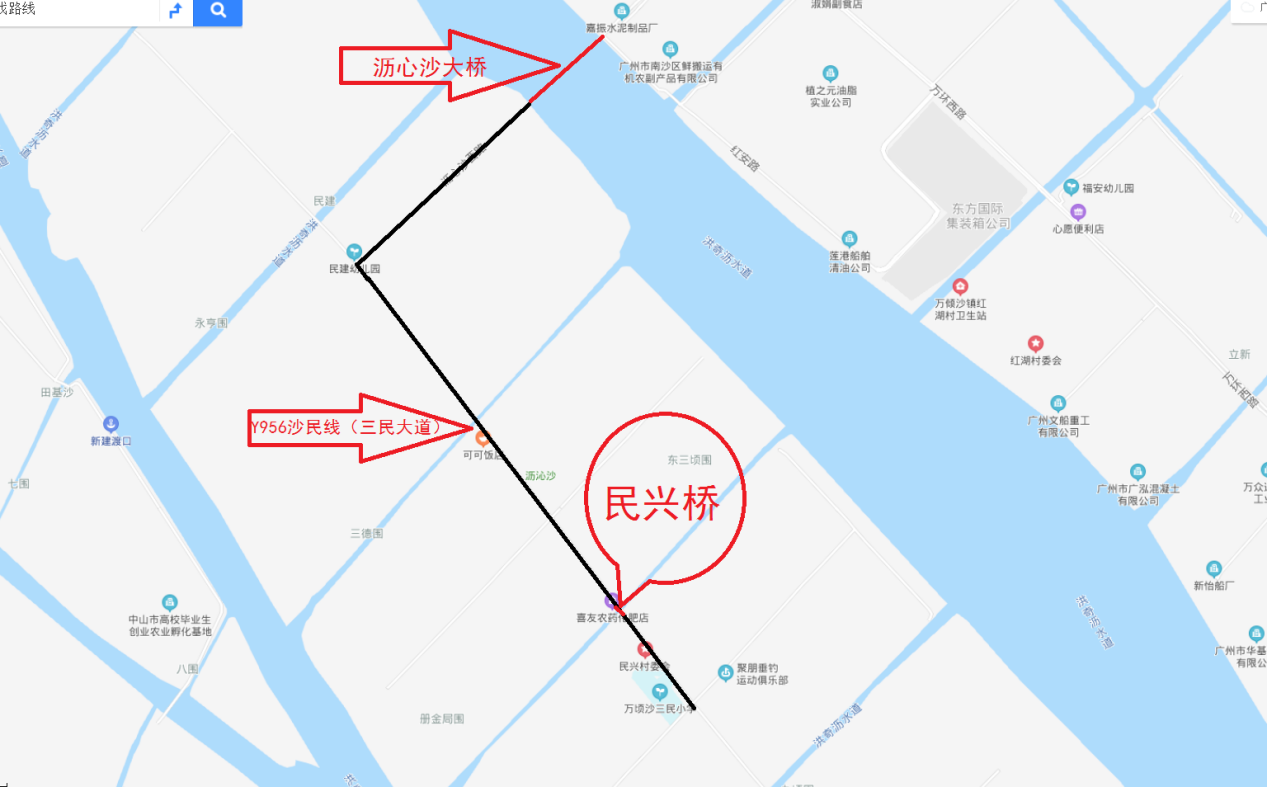 